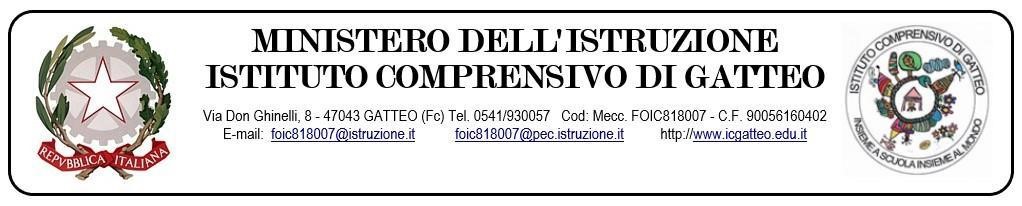 PIANO DIDATTICO PERSONALIZZATO per gli alunni stranieriPARTE A (da compilare a cura del Consiglio di Classe – Interclasse)Classe_______ Anno Scolastico _____________Coordinatore di classe _____________________Scuola PRIMARIA / SECONDARIA I GRADO1. DATI RELATIVI ALL’ALLIEVOCognome e nome ___________________________ Luogo e data di nascita___________________________Nazionalità _________________________________ Lingua ___________________________________Data di ingresso in Italia ____________________________________Scolarità pregressa regolare sì noScuole e classi frequentate in Italia ________1.1 TIPOLOGIA DI BISOGNO EDUCATIVO SPECIALE (indicare con una crocetta):A. alunno NAI (si intendono gli alunni stranieri inseriti per la prima volta nel nostro sistema scolastico nell’anno scolastico in corso e/o in quello precedente);B alunno straniero giunto in Italia nell’ultimo triennio (si intendono gli alunni che hanno superato la prima alfabetizzazione ma ancora non hanno raggiunto quelle competenze nella lingua italiana tali da poter affrontare le materie di studio);C. alunno straniero che pur essendo in Italia da più anni trova ancora difficoltà nella lingua italiana ed in particolare in quella dello studio;D. Alunno straniero con età anagrafica non corrispondente alla classe d’inserimento causa:ritardo scolastico rispetto la normativa italianaripetenzainserito in una classe “inferiore” in accordo con la famiglia-Eventuali altre informazioni che l’insegnante ritiene utile:______________________________________________________________________________________________________________________________________________________________________________2. FASE OSSERVATIVA2.1 CARATTERISTICHE COMPORTAMENTALI DELL’ALLIEVOCollaborazione con i pari SÌ NO IN PARTECollaborazione con gli adulti SÌ NO IN PARTEMotivazione allo studio SÌ NO IN PARTEDisponibilità alle attività SÌ NO IN PARTERispetto delle regole SÌ NO IN PARTEAutonomia personale SÌ NO IN PARTEOrganizzazione nel lavoro scolastico SÌ NO IN PARTEEsecuzione del lavoro domestico SÌ NO IN PARTECura del materiale SÌ NO IN PARTEFrequenza regolare SÌ NO IN PARTE2.2 OSSERVAZIONI SUL PROCESSO DI APPRENDIMENTOHa difficoltà nella…memorizzazione SÌ NO IN PARTErielaborazione SÌ NO IN PARTEconcentrazione SÌ NO IN PARTEattenzione SÌ NO IN PARTElogica SÌ NO IN PARTEacquisizione di automatismi SÌ NO IN PARTE2.3 VALUTAZIONE DELLE COMPETENZE LINGUISTICHE IN INGRESSO (indicare con una crocetta):- LIVELLO DI COMPETENZA (SECONDO IL QUADRO DI RIFERIMENTO EUROPEO DELLE LINGUE)NB: La mancata compilazione indica l’assenza assoluta di competenze2.4 SITUAZIONE DI PARTENZA (indicare con una crocetta): - Facendo riferimento a test di ingresso incontri con il mediatore culturaleosservazioni sistematiche prime verifiche colloquio con la famigliarisulta la seguente situazione di partenza: _________________________________________L’alunno /a dimostra specifiche capacità e potenzialità nei seguenti ambiti disciplinari (indicare con una crocetta):Linguistico- espressivo Logico-matematico Artistico-espressivo MusicaleMotorio Tecnologico e Scientifico Storico-geograficoL’alunno /a dimostra difficoltà nei seguenti ambiti disciplinari (indicare con una crocetta):Linguistico-espressivo Logico-matematico Artistico-espressivo Musicale MotorioTecnologico e Scientifico Storico-geograficoDOVUTA A (indicare con una crocetta)totale mancanza di conoscenza della disciplinalacune pregressescarsa scolarizzazionemancanza di conoscenza della lingua italianascarsa conoscenza della lingua italianadifficoltà nella “lingua dello studio”altro_____________________________________________________________________________3. DISCIPLINE PER LA QUALE SI ELABORA IL PDP (indicare con una crocetta)ITALIANO STORIA GEOGRAFIA MATEMATICA SCIENZETECNOLOGIA LINGUA STRANIERA 1 LINGUA STRANIERA 2 MUSICAARTEPer le discipline indicate, compilare la parte B del presente modulo4. INTERVENTI INTEGRATIVI DI SUPPORTO PREVISTIAttività individualizzate e/o di piccolo gruppo conl’insegnante curricolarel’insegnante di sostegno (se previsto in classe)Corso di italiano L2 in orario scolastico/extra-scolasticoIntervento mediatore linguisticodoposcuola didattico alunni stranieridoposcuola didattico scuola media/scuola primariarecupero disciplinareattività ricreative pomeridiane scolastichestrutture pomeridiane esterne alla scuolaaltro_____________________________________________________________________5. CRITERI PER L’ADATTAMENTO DEI PROGRAMMI (CONTENUTI DISCIPLINARI)SI DEVONO TENER CONTO DEI LIVELI DI PADRONANZA DELLA LINGUA ITALIANA SECONDO IL QCER.CASI POSSIBILI:Completamente differenziati (situazione di partenza distante dal resto della classe);Ridotti: i contenuti della programmazione di classe vengono quantitativamente proposti in forma ridotta e qualitativamente adattati alla competenza linguistica in modo da proporre un percorso realisticamente sostenibile;Gli stessi programmati per la classe ma ogni docente, nell’ambito della propria disciplina, dovrà selezionare i contenuti individuando i nuclei tematici fondamentali per permettere il raggiungimento degli obiettivi minimi disciplinari indicati6. STRATEGIE METODOLOGICHE E DIDATTICHE IN CLASSE PREVISTE6.1 APPROCCI E STRATEGIEOrganizzare lezioni frontali che utilizzino contemporaneamente più linguaggi comunicativi (es. codice linguistico, iconico, ...)Utilizzare la classe come risorsa in_________________________apprendimenti e attività laboratoriale in piccoli gruppiattività in coppiaattività di tutoring e aiuto tra pariattività di cooperative learningIntrodurre l’attività didattica in modo operativoContestualizzare l’attività didatticaSemplificare il linguaggioFornire spiegazioni individualizzateSemplificare il testoFornire conoscenze per le strategie di studio parole chiave, sottolineatura, osservazione delle immagini e del titolo, ecc.Semplificare le consegneRispettare i tempi di assimilazione dei contenuti disciplinariGuidare alla comprensione del testo attraverso semplici domande strutturateVerificare la comprensione delle indicazioni ricevute per un compito (consegne)Concedere tempi più lunghi nell’esecuzione di alcuni compitiFornire strumenti compensativiAttuare misure dispensativeAltre proposte che si ritiene si adattino alla specificità dell’alunno (strategie di studio, organizzazione del lavoro, dei compiti) ______________________________________________________________6.2 STUMENTI COMPENSATIVIsupporti informaticiLIMtesti di studio alternativitesti semplificatitesti facilitati ad alta comprensibilitàtesti di consultazionemappe concettualischemi (dei verbi, grammaticali, …)tabelle (dei mesi, dell’alfabeto, dei vari caratteri, formule …)tavoledizionarioaudiovisivicalcolatriceregistratorelaboratorio informaticauso di linguaggi non verbali (foto, immagini, video, grafici, schemi, cartine, materiali autentici…)schede suppletivetesti ridotticarte geografiche/storichelingua veicolare (se prevista)altro____________________________________________________________7. VERIFICAattenzione ai contenuti piuttosto che alla formaInterrogazioni programmatepersonalizzazione delle prove (parzialmente o completamente differenziate)fornire gli strumenti necessari usati abitualmente dall’alunno/dall’allievo ingrandimenti di consegne, computer e altro)riduzione di richieste e/o tempi più lunghi per lo svolgimento di compiti scrittiprove orali in compensazione di prove scrittealtro: _____________________________________________________________tipologie di verifiche quali: - prove oggettive (vero-falso; scelta multipla; completamento di frasi con parole indicate a fondo testo; cloze; collegamento; abbinamento parola immagine/testo immagine; ...) - semplici domande con risposte aperte- compilazione di griglie, schemi, tabelle, ...; - uso di immagini per facilitare la comprensione8. CRITERI DI VALUTAZIONELa valutazione per ogni singola disciplina e quella finale di ammissione alla classe successiva sarà coerente con quanto delineato nel PDP e terrà conto:DEL PDP E DEGLI OBIETTIVI DISCIPLINARI INDICATI E RAGGIUNTIDELLE ATTIVITÀ INTEGRATIVE SEGUITE DALL’ALUNNODELLA MOTIVAZIONEDELL’IMPEGNODEI PROGRESSI IN ITALIANO L2DEI PROGRESSI NELLE DISCIPLINEDELLE POTENZIALITA’ DELL’ALUNNODELLE COMPETENZE ACQUISITEDELLA PREVISIONE DI SVILUPPO LINGUISTICO9. COSA SCRIVERE SUL DOCUMENTO DI VALUTAZIONESulla base del PDP verrà scelta la dicitura più idonea come già indicato nel nostro Protocollo d’Accoglienza ovvero:1. “la valutazione non viene espressa in quanto l’alunno è stato inserito il ... e non conosce la lingua italiana”2. “La valutazione espressa si riferisce al percorso personale di apprendimento in quanto l’alunno si trova nella prima fase di alfabetizzazione della lingua italiana”;3. La valutazione espressa si riferisce al percorso personale di apprendimento in quanto l’alunno si trova ancora nella fase di apprendimento della lingua italiana”;4. La valutazione espressa si riferisce al percorso personale di apprendimento in quanto l’alunno si trova nella fase di apprendimento della lingua italiana dello studioIL DIRIGENTE SCOLASTICO________________________________________________INSEGNANTI DI CLASSE____________________________________________________________________________________________________________________________________________________________________________________________________________________________________________________________________________________________________________________________________________Firma di uno dei genitori o chi ne fa le veci________________________________________DATA_____________________Il presente PDP ha carattere transitorio quadrimestrale o annuale e può essere rivisto in qualsiasimomento.Reperibilità del documento: copia inserita nel registro dei verbali (per la secondaria) / nel registro diclasse (per la primaria)Aggiornamenti __________________________________________________________________________PIANO DIDATTICO PERSONALIZZATO per gli alunni StranieriPARTE B (da compilare a cura dell’insegnante di Classe)Anno Scolastico: 20__/20__COMPRENSIONE ORALECOMPRENSIONE SCRITTAINTERAZIONE ORALEPRODUZIONE ORALEPRODUZIONE SCRITTAA 1 A 2 B 1 B 2 C 1 C 2